  Osnovna šola Notranjski odred Cerknica  Cesta 4. maja 92  1380 Cerknica  e-pošta: os.no-cerknica@os-cerknica.si  tel:   01 / 70–50–520Številka: 900-1/2020/2ZAPISNIK 11. SEJE SVETA ŠOLE, KI JE BILA V PONEDELJEK 24. 2. 2020 OB 18.00 V ZBORNICI OSNOVNE ŠOLE NOTRANJSKI ODRED CERKNICAPrisotnost in odsotnost članov: Na seji so bili prisotni Matjaž Čuček, Darko Suhadolnik, Boštjan Kovač, Sergeja Šega, Vilma Dobrin, Alenka Korošec, Ana Benič, Martina Marc, Mojca Gornik in Jelka Jernejčič. Opravičeno odsotni: Viktor Meden.Prisotnost ostalih vabljenih: Na seji so bili prisotni ravnateljica Ines Ožbolt, pomočnici ravnateljice Anja Turk in Maja Škrbec, vodja podružnične šole »11. maj« Grahovo Metka Polovič, ki je tudi predstavnica sindikata ter računovodkinja Sabina Kebe.Dnevni red:Ugotovitev sklepčnosti sveta šole in potrditev dnevnega reda.Določitev overovatelja, pregled sklepov zapisnika pretekle seje in korespondenčne seje sveta šole.Obravnava in sprejem letnega poročila za leto 2019.Program dela 2020 – finančni in kadrovski načrt.Poročilo o učnih in vzgojnih rezultatih v 1. ocenjevalnem obdobju.Dopolnitev internih aktov (pravila šolskega reda: garderobne omarice, »čipi« za evidentiranje prehrane; izgubljene knjige iz šolske knjižnice).Obvestilo o spremembi dodelitve statusa športnika.Dopust ravnateljice.Ocenjevanje delovne uspešnosti ravnateljice.Razno.Točka 1: Ugotovitev sklepčnosti sveta šole in potrditev dnevnega reda.Sestanek je vodil predsednik sveta šole Matjaž Čuček, ki je pred začetkom seje ugotovil sklepčnost sveta šole. Prisotnih je bilo 10 članov. Sklep 1/1-11/2020: Člani sveta šole so soglasno (z 10 glasovi za) potrdili dnevni red.Točka 2: Določitev overovatelja, pregled sklepov zapisnika pretekle seje in korespondenčne seje sveta šole.Sergeja Šega je prebrala sklepe zapisnika pretekle izredne seje in korespondenčne seje sveta šole. Sklep 1/2-11/2020: Člani sveta šole so soglasno (z 10 glasovi za) potrdili zapisnik 1. izredne seje sveta šole z dne 7. 11. 2019 in zapisnik 5. korespondenčne seje z dne 13. - 19. 12. 2019.   Za overovatelja je bila določena Sergeja Šega, ki je podpisala zgoraj našteta zapisnika. Točka 3: Obravnava in sprejem letnega poročila za leto 2019.Ravnateljica je predstavila pedagoški del letnega poročila. Poudarila je, da šola stremi k prepoznavnosti, povezovanju in dobrim odnosom s starši in drugimi institucijami. Število oddelkov na šoli se v zadnjih treh letih ni bistveno spremenilo, saj šola ohranja število učencev na ravni preteklih let. Pri izbirnih predmetih so učenci v največji meri vključeni v predmete na področju športa, nato v predmete na področju tehnike in nato v predmete v zvezi s prehrano. Na podružnični šoli v Grahovem je večji interes za tuje jezike. Učenci 1. razreda so skoraj v večini vključeni v neobvezni izbirni predmet angleščina.V šolskem letu 2018/2019 so bili učenci na Nacionalnem preverjanju znanja nad slovenskim povprečjem. Posebno so izstopali rezultati učencev 9. razreda. Pri pouku se kaže vse večja je potreba po dopolnilnem pouku. Več pouka je bilo namenjeno nadarjenim učencem kot pa učencem s težavami. Vsak otrok je bil tudi vključen v vsaj eno interesno dejavnost. Učenci so bili uspešni na tekmovanjih iz 19 različnih področjih, kjer so osvojili zlata, srebrna in bronasta priznanja.  Udeležili so se Glasbene olimpijade, glasbenega tekmovanja Veseli veter, šolskega plesnega festivala in bili zelo uspešni. Šolsko Bralno značko je opravilo 69% učencev, 39% učencev je opravilo Angleško bralno značko. Izvajali so se različni projekti, med drugim se je 12 strokovnih delavk v okviru projekta Erasmus+ udeležilo mednarodnega izobraževanja po različnih Evropskih mestih, v okviru projekta Hob's adventure se je 7 učiteljic udeležilo izobraževanja na Islandiji. Na šoli so se izvajali tudi interni projekti, šolsko leto 2018/2019 je bilo posvečeno skladatelju Janezu Kranjcu.Vsako leto strokovni delavci opažajo manj obiska staršev na govorilnih urah, na roditeljskih sestankih je udeležba nekoliko višja.Računovodkinja Sabina Kebe je predstavila računovodski del letnega poročila. Poslovni izid v letu 2019 je bil pozitiven – presežek prihodkov nad odhodki. V dogovoru z Občino Cerknica so določili kako bi porabili presežek. Šola je posredni proračunski uporabnik in prejema sredstva državnega proračuna s strani Ministrstva za izobraževanje znanost in šport, sredstva občinskega proračuna Občine Cerknica ter sredstva iz tržne dejavnosti od prodaje storitev (prehrana zaposlenih in oddajanje prostorov šole).Sklep 1/3-11/2020: Člani Sveta šole so soglasno (z 10 glasovi za) sprejeli letno poročilo za leto 2019 v predloženi vsebini.Točka 4: Program dela 2020 – finančni in kadrovski načrt.Računovodkinja je pojasnila, da je bil program dela 2020 pripravljen v septembru 2019. Sestavljen je v skladu s podpisanimi pogodbami z Ministrstvom za izobraževanje znanost in šport, Občino Cerknica ter v skladu z veljavno zakonodajo. S strani MIZŠ šola pridobi sredstva državnega proračuna glede na št. učencev in oddelkov, s strani občine pa sredstva za vzdrževanje stavb in prostorov.  Občina Cerknica je namenila sredstva iz naslova amortizacije v višini 30.000 (sofinanciranje računalniške opreme v sklopu projekta SIO 2020, oprema dveh učilnic tehnike na matični šoli, prekucna plinska ponev za kuhinjo matične šole) in sredstva investicijskega transferja v višini 40.000 (garderobne omare na matični šoli, stenski parolov za kuhinjo matične šole, sanacija avle v pritličju starega dela šole v Cerknici). Nekatera dela so bila izvedene že v januarju in februarju, takoj ko je bila podpisana pogodba s strani Občine Cerknica.Sklep 1/4-11/2020: Člani Sveta šole so se seznanili s Programom dela 2020 – finančnim in kadrovskim načrtom in ga soglasno (z 10 glasovi za) sprejeli.Točka 5: Poročilo o učnih in vzgojnih rezultatih v 1. ocenjevalnem obdobju.Ravnateljica je predstavila učne in vzgojne rezultate v 1. ocenjevalnem obdobju za šolsko leto 2019/2020. 32 učencev ima pri vsaj enem predmetu zaključeno negativno oceno (6,5 % učencev). Takih učencev je največ na predmetni stopnji, izstopajo učenci 6. razreda. Po predmetih je največji odstotek pri angleščini, sledi slovenščina, matematika, geografija, zgodovina … Težavo vidijo v tem, da otroci ne obiskujejo dopolnilnega pouka, predvsem otroci brez dodatne strokovne pomoči. Učenci imajo sicer možnost obiskovanja dodatnega in dopolnilnega pouka ter pogovornih uric. V 1. ocenjevalnem obdobju sta bila izrečena dva vzgojna ukrepa, sicer pa z neprimernim vedenjem ni bilo večjih težav (izvajajo se pogovori z učenci in starši ter mediacije). Na šoli opažajo manj vandalizma in kraj od kar so nameščene garderobne omarice za nekatere učence.Sklep 1/5-11/2020: Člani Sveta šole so se seznanili s Poročilom o učnih in vzgojnih rezultatih v 1. ocenjevalnem obdobju za šolsko leto 2019/2020.Točka 6: Dopolnitev internih aktov (pravila šolskega reda: garderobne omarice, »čipi« za evidentiranje prehrane; izgubljene knjige iz šolske knjižnice).Dopolni se Pravila šolskega reda. Učencu se v primeru, ko izgubi čip/ključek za evidentiranje kosila, obračuna znesek 2 € za izdajo nadomestnega čipa. Učencu se ob izgubi ključa za garderobno omarico, zaračuna zamenjavo ključa in nove ključavnice v vrednosti 10 €. V primeru, ko učenec do zaključka pouka v tekočem šolskem letu ne vrne izposojenih knjig, se mu zaračuna odškodnina v višini 20 €/knjigo, ne glede na starost in vrednost knjige, ki je ni vrnil. Po zaključenem obračunu, knjige ni več mogoče vrniti. Sredstva, pridobljena iz tega naslova, gredo izključno za nakup novih knjig za šolsko knjižnico.Točka 7: Obvestilo o spremembi dodelitve statusa športnika.V mesecu oktobru je Ministrstvo za izobraževanje znanost in šport izdalo okrožnico z navodili glede podeljevanja statusa športnika. Na šoli so sprejeli sklep da v letošnjem šolskem letu šola ne bo spreminjala pogojev za pridobitev statusa športnika, ker so bili statusi dodeljeni že v mesecu septembru.  V naslednjem šolskem letu bo šola upoštevala navodila in napisala nov pravilnik glede dodeljevanja statusa športnika. Točka 8: Dopust ravnateljice.Predsednik sveta šole g. Matjaž Čuček je prisotne seznanil o številu dni letnega dopusta, ki pripada ravnateljici v letu 2020 in podpisal obvestilo o dopustu.Sklep 1/8-11/2020: Člani sveta šole so soglasno (z 10 glasovi za) potrdili dopust ravnateljice za leto 2020.Točka 9: Ocenjevanje delovne uspešnosti ravnateljice.V letu 2019 sta bili na Osnovni šoli Notranjski odred Cerknica dve ravnateljici. Menjava mandata je bila dne 8. 9. 2019. Predsednik sveta šole g. Matjaž Čuček je povedal, da šola zadnja leta ambiciozno pripravlja program za izboljšanje pogojev dela učiteljev. Šola je vedno prisluhnila in se trudila, da bi na šoli dosegali boljše učne rezultate in uspehe. Rezultati NPZ- ja in ocen kažejo, da se stanje vsako leto izboljšuje. Učenci so zadovoljni, šola je na visokem nivoju (tako na varnostnem področju kot tudi po uspehu). G. Čuček meni, da sta obe ravnateljici delali dobro. Poslovni izid je bil pozitiven, dobro sta ravnali s sredstvi. Na šoli se stvari spreminjajo na boljše. So tudi težave, vendar se vsi na šoli trudijo k odpravljanju le teh. Na šoli je vedno več otrok z dodatno strokovno pomočjo, ki potrebujejo več pomoči zaposlenih strokovnih delavcev, bralna pismenost otrok se dviguje, z otroki se dela pozitivno, dosežki na tekmovanjih so dobri…G. Čuček je odprl razpravo s prisotnimi, kaj menijo o tem kako šola funkcionira. Gospod Suhadolnik, kot predstavnik staršev, je omenil še vedno prisotne težave pri prevozih otrok s smeri Dobca proti Begunjam. Težave so v nezadostnem številu sedežev na avtobusih, tako da učenci na avtobusih še vedno velikokrat stojijo, kar naj bi izviralo iz neprijavljenih prvošolcev. Imeli so že posebno sejo glede tega. Šola si prizadeva, da bi se te stvari uredile, kar je odvisno tudi od občine in prevoznika. Predstavniki strokovnih delavcev v svetu šole so potrdili, da se je program dela izvedel kot je bil določen. Kakovost izvedbe programa in razvojna naravnanost je bila na visoki ravni.Predstavniki sveta šola so delovno uspešnost obeh ravnateljic v letu 2019 ocenili z oceno 100 %.Sklep 1/9-11/2020: Člani sveta šole so soglasno (z 10 glasovi za) z oceno 100 % ocenili delo ravnateljice Bernarde Dolničar in z oceno 100 % ocenili delo ravnateljice Ines Ožbolt. Točka 10: RaznoGospod Suhadolnik je ponovno izpostavil problematiko prevoza otrok. Ravnateljica je povedala, da je vse težave v zvezi s prevozi posredovala na Občino Cerknica. Vsi se strinjajo, da je varnost otrok na prvem mestu.Gospod Čuček predlaga, da se preuredi oziroma posodobi Poslovnik sveta šole. Vse naj predstavniki sveta šole sporočijo g. Matjažu Čučku na elektronski naslov in na naslov tajništva šole. Seja se je zaključila ob 19.10.Klara Škrbec							Matjaž Čuček zapisnikar							predsednik sveta šoleoverovatelj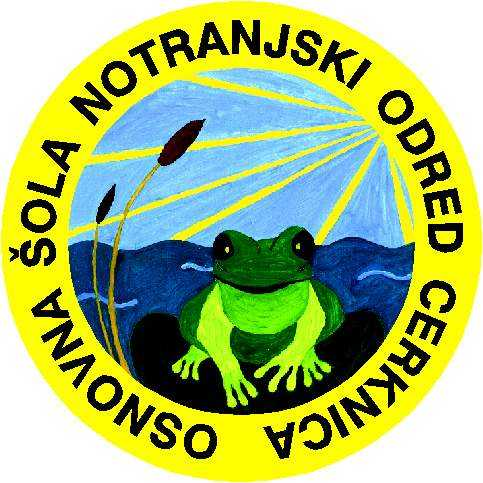 